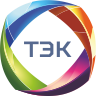 Автономная некоммерческая организация профессионального образования«Технико-экономический колледж»ДОГОВОР об образовании по образовательным программамсреднего профессионального образования ____________________ 202__ г.                                                                                                          № ______________            дата заключения договораГ.о. Подольскместо заключения договораАвтономная некоммерческая организация профессионального образования «Технико-экономический                            полное наименование и фирменное наименование (при наличии) организации, осуществляющей образовательную деятельность по образовательным колледж», осуществляющая образовательную деятельность на основании лицензии от 20.04.2018 № 77463                  , программам среднего профессионального образования                                                                                                                                           дата и номер лицензии                                                                                                                                                                             выданной Министерством образования Московской области, свидетельство о государственной аккредитации от наименование лицензирующего органа03.12.2019 № 4491 выдано Министерством образования Московской области на срок до 03.12.2025, именуемая в дальнейшем «Исполнитель», в лице директора Бор Валерии Николаевны, действующего на основании Устава,         ,и_________________________________________________________________________________________________, фамилия, имя, отчество (при наличии)/наименование юридического лицаименуемый/ая/ в дальнейшем «Заказчик», в лице______________________________________________________ __________________________________________________________________________________________________,наименование должности, фамилия, имя, отчество (при наличии) представителя Заказчикадействующего на основании__________________________________________________________________________                                 реквизиты документа, удостоверяющего полномочия представителя Заказчика__________________________________________________________________________________________________, и _________________________________________________________________________________________________,фамилия, имя, отчество (при наличии) лица, зачисляемого на обучениеименуемый/ая/ в дальнейшем «Обучающийся», совместно именуемые «Стороны», заключили настоящий Договор (далее - Договор) о нижеследующем:РАЗДЕЛ I. ПРЕДМЕТ ДОГОВОРА1.1. Исполнитель обязуется предоставить образовательную услугу, а Заказчик обязуется     оплатить     обучение     по     образовательной    программе     среднего профессионального образования _09.01.03 Оператор информационных систем и ресурсов, очной формы обучения                                                                                              .                                                                                           наименование образовательной программы среднего профессионального образования, форма обучения, код, наименование профессии/специальностив пределах Федерального государственного образовательного стандарта в соответствии с учебными планами, в том числе образовательными программами Исполнителя.1.2. Срок освоения образовательной программы (продолжительность обучения) на момент подписания Договора составляет 10 месяцев (с 01.09.2023 – 31.07.2024 гг.). 1.3. Срок обучения по индивидуальному учебному плану, в том числе ускоренному обучению, составляет __________________________________________________________________________________________________.                                                                         количество месяцев, лет1.4. Начало обучения: «01» сентября 2023 г.1.5. После освоения Обучающимся образовательной программы и успешного прохождения государственной итоговой аттестации ему выдается Диплом о среднем профессиональном образовании с присвоением квалификации «Оператор информационных систем и ресурсов».* документ об образовании и (или) о квалификации1.6. Исполнитель оказывает образовательные услуги по адресу: 142116, Российская Федерация, Московская область, г. Подольск, ул. Рабочая, д. 13а.1.7. По завершении предоставления услуг стороны подписывают акт об оказанных услугах, которым подтверждается получение услуг Заказчиком/Обучающимся.1.8. Акт должен быть составлен и подписан сторонами в течение пяти дней с момента завершения оказания услуг.РАЗДЕЛ II. ПРАВА И ОБЯЗАННОСТИ СТОРОН2.1. Исполнитель вправе:2.1.1. Самостоятельно осуществлять образовательный процесс, устанавливать системы оценок, формы, порядок и периодичность промежуточной аттестации Обучающегося.2.1.2. Применять к Обучающемуся меры поощрения и меры дисциплинарного взыскания в соответствии с законодательством Российской Федерации, учредительными документами Исполнителя, настоящим Договором и локальными нормативными актами Исполнителя.2.1.3. Исполнитель вправе в одностороннем порядке увеличить стоимость услуг в соответствии с уровнем инфляции, предусмотренным основными характеристиками федерального бюджета на очередной финансовый год. При этом стороны подписывают Дополнительное соглашение, фиксирующее изменение стоимости услуг.2.2. Исполнитель обязан:2.2.1. Зачислить абитуриента, выполнившего установленные законодательством Российской   Федерации, учредительными документами, локальными нормативными актами Исполнителя условия приема, в качестве Обучающегося.2.2.2. Довести до Заказчика информацию, содержащую сведения о предоставлении платных образовательных услуг в порядке и объеме, которые предусмотрены Законом Российской Федерации от 7 февраля . № 2300-1 «О защите прав потребителей» и Федеральным законом от 29 декабря . № 273-ФЗ «Об образовании в Российской Федерации».2.2.3. Организовать и обеспечить надлежащее предоставление образовательных услуг, предусмотренных Разделом I настоящего Договора. Образовательные услуги оказываются в соответствии с Федеральным государственным образовательным стандартом, учебным планом, в том числе индивидуальным, и расписанием занятий Исполнителя.2.2.4. Обеспечить Обучающемуся предусмотренные выбранной образовательной программой условия ее освоения.2.2.5. Принимать от Обучающегося и (или) Заказчика плату за образовательные услуги.2.2.6. Обеспечить Обучающемуся уважение человеческого достоинства, защиту от всех форм физического и психического насилия, оскорбления личности, охрану жизни и здоровья.2.3. Заказчик/Обучающийся вправе:2.3.1. Получать информацию от Исполнителя по вопросам организации и обеспечения надлежащего предоставления услуг, предусмотренных Разделом I. настоящего Договора.2.3.2. Обучающемуся предоставляются академические права в соответствии с частью 1 статьи 34 Федерального закона от 29 декабря . № 273-ФЗ «Об образовании в Российской Федерации». 2.3.3. Пользоваться в порядке, установленном локальными нормативными актами АНО ПО «ТЭК», имуществом Исполнителя, необходимым для освоения образовательной программы.2.3.4. Принимать в порядке, установленном локальными нормативными актами колледжа, участие в научно-практических, социально-культурных, оздоровительных, просветительских и иных мероприятиях, организованных Исполнителем.2.3.5. Получать полную и достоверную информацию об оценке своих знаний, умений, навыков и сформированных компетенций, а также о критериях проведения такой оценки.2.4. Заказчик/Обучающийся обязан(ы):2.4.1.  Добросовестно осваивать образовательную программу, выполнять индивидуальный учебный план, в том числе посещать предусмотренные учебным планом или индивидуальным учебным планом учебные занятия, осуществлять самостоятельную подготовку к занятиям, выполнять задания, предусмотренные образовательной программой.2.4.2. Выполнять требования Устава Исполнителя, Правил внутреннего распорядка и иных локальных нормативных актов по вопросам организации и реализации образовательной деятельности.2.4.3. Заботиться о сохранении и об укреплении своего здоровья, стремиться к нравственному, духовному и физическому развитию, к постоянному самосовершенствованию. 2.4.4. Уважать честь и достоинство других обучающихся АНО ПО «ТЭК» и работников Исполнителя, не создавать препятствий для получения образования другими обучающимися.2.4.5. Бережно относиться к имуществу Исполнителя, нести материальную ответственность за его порчу и (или) уничтожение.2.4.6. Незамедлительно сообщать Исполнителю об изменении фамилии, имени, отчества, адреса регистрации, контактного телефона и места жительства, паспортных данных.2.4.7. Письменно сообщать сотрудникам учебного отдела Исполнителя о причинах отсутствия на занятиях или аттестации с приложением документов, подтверждающих уважительность причины неявки.2.4.8. Вносить плату за образовательные услуги, предоставляемые Обучающемуся, в порядке, установленные Разделом III настоящего договора.2.4.9. По требованию сотрудников Исполнителя предоставлять платежные документы, подтверждающие оплату за обучение Обучающегося, а также сохранять их до окончания периода обучения. 2.4.10. Своевременно и в полном объеме ликвидировать академическую и финансовую задолженность.2.4.11. Принимать участие в мероприятиях, организованных Исполнителем для достижения целей, указанных в Разделе I. настоящего договора.2.4.12. Своевременно и в полном объеме оплачивать предоставляемые Исполнителем образовательные услуги, указанные в Разделе I настоящего Договора. Заказчик/Обучающийся обеспечивает сохранность платежных документов, подтверждающих оплату образовательных услуг Исполнителя за весь период обучения, и при необходимости предоставляет копии платежных документов Исполнителю. РАЗДЕЛ III. СТОИМОСТЬ ОБРАЗОВАТЕЛЬНЫХ УСЛУГ, СРОКИ И ПОРЯДОК ИХ ОПЛАТЫ 3.1. Полная стоимость образовательных услуг за весь период обучения Обучающегося составляет 90 000 (девяносто тысяч) рублей. Увеличение стоимости образовательных услуг после заключения настоящего Договора не допускается, за исключением увеличения стоимости указанных услуг с учетом уровня инфляции, предусмотренного основными характеристиками федерального бюджета на очередной финансовый год и плановый период.3.2. В случае оплаты полной стоимости обучения в размере 90 000 (девяносто тысяч) рублей единовременным платежом на Заказчика не распространяется положение об увеличении стоимости образовательных услуг с учетом уровня инфляции, предусмотренного основными характеристиками федерального бюджета на очередной финансовый год и плановый период. 3.3. Если в стоимость и порядок оплаты образовательных услуг, предусмотренных Договором, вносятся изменения, то стороны заключают дополнительное соглашение к Договору.3.4. В случае отчисления Обучающегося из колледжа либо расторжения Договора, Исполнитель производит возврат денежных средств Обучающемуся/Заказчику за вычетом фактически понесенных Исполнителем расходов, связанных с обучением Обучающегося. Возврат остатка денежной суммы рассчитывается с первого числа месяца, следующего от даты отчисления Обучающегося либо с даты расторжения Договора. Денежные средства перечисляются на расчетный счет в банковском учреждении Обучающегося/Заказчика, указанный им в заявлении о расторжении договора. 3.5. Стоимость образовательных услуг Исполнителя по обучению Обучающегося в последующих семестрах рассчитывается путем умножения стоимости обучения в предыдущем учебном году на коэффициент уровня инфляции за период, прошедший с момента определения стоимости предыдущего учебного года.3.6. Для целей осуществления расчетов по Договору учебный год состоит из двух семестров. Размер периодов оплаты не приравнивается к фактическим затратам, соответствующим оплаченному периоду.3.7. Плата за образовательные услуги в случае оплаты по семестрам вносится в следующие сроки:3.7.1. За первый семестр обучения платеж производится до начала обучения согласно рабочим графикам учебного процесса текущего учебного года.3.7.2. Последующие семестры: - не позднее 31-го января (четные семестры); - не позднее 31-го июля (нечетные семестры).3.7.3.  В случае оплаты обучения Обучающегося за учебный год, оплата производится:-  до 31 июля за каждый последующий учебный год.3.8. Исполнитель вправе известить Обучающегося/Заказчика о неисполнении или ненадлежащем исполнении обязанностей по оплате образовательных услуг, предусмотренных Разделом III настоящего Договора, а также не допускать Обучающегося к занятиям в очередном семестре, прохождению всех видов практик, промежуточной и (или) итоговой аттестации до момента полного погашения задолженности по оплате.3.9. В случае изменения стоимости образовательных услуг (обучения) Исполнитель уведомляет Обучающегося об изменении стоимости обучения, путём размещения информации в месте оказания образовательных услуг по адресу нахождения Исполнителя.3.10. При отчислении Обучающегося из Колледжа как по уважительным причинам (собственное желание, состояние здоровья, семейные обстоятельства и т.д.), так и по неуважительным причинам (академическая неуспеваемость, задолженность по оплате образовательных услуг, грубое нарушение правил внутреннего распорядка Исполнителя и т.д.) все взаиморасчеты производятся на дату отчисления Обучающегося по заявлению Обучающегося или решению Исполнителя. Датой отчисления является число месяца, с которого отчисляется Обучающийся, указанное в приказе об отчислении.3.11. В случае оплаты образовательных услуг с использованием средств Государственного сертификата на материнский (семейный) капитал или Сертификата на региональный материнский (семейный) капитал Заказчик обязуется оплатить услуги по настоящему договору в следующем порядке:- плата за первый учебный год (1 и 2 семестры 2023/2024 учебного года) производится в полном объеме в срок до 31.10.2023 г. путем перечисления денежных средств на счет Исполнителя;- плата за последующие годы обучения:в случае оплаты за полный учебный год – до 01 сентября текущего года;в случае оплаты по семестрам – до 01 сентября текущего года и до 31 января следующего года.3.12. Стоимость обучения по Договору не включает возможные затраты Обучающегося/Заказчика на почтовые услуги, а также проценты банка, взимаемые с Обучающегося/Заказчика за перечисление денежных сумм на расчетный счет Исполнителя.3.13. Оплата утраченной Обучающимся учебной литературы, поврежденной или уничтоженной оргтехники, иного имущества Исполнителя, переданного ему во временное пользование, возмещается Обучающимся/Заказчиком Исполнителю на основе действующих тарифов (стоимости) имущества, аналогичного повреждённому или уничтоженному имуществу,  а также работ и услуг, выполнение которых необходимо для восстановления повреждённого имущества или приобретения  нового имущества взамен уничтоженного.3.14. Стоимость одного года обучения определяется сметой затрат и может быть изменена с учетом уровня инфляции, предусмотренного основными характеристиками федерального бюджета на очередной финансовый год и плановый период. 3.14.1. Обучающийся (Заказчик) согласен и признает право Исполнителя изменять в одностороннем внесудебном порядке стоимость обучения, согласно пункту 2.1.3 настоящего Договора, а также условия, порядок и сроки оплаты с предупреждением его за один месяц до введения указанных изменений. Предупреждения об изменениях, обозначенных в настоящем пункте договора, оформляется в виде объявления, вывешиваемого на стендах Колледжа, а также размещаемого на официальном сайте Исполнителя. 3.14.2. Настоящее положение, содержащееся в договоре, подтверждает согласие Обучающегося (Заказчика) на одностороннее изменение стоимости обучения со стороны Исполнителя. В этом случае Обучающийся (Заказчик) не позднее 7 дней со дня изменения стоимости обучения, обязан(ы) заключить с Исполнителем об этом Дополнительное соглашение к настоящему Договору.3.15. При переводе Обучающегося на другую специальность или форму обучения, отчислении Обучающегося, производится перерасчет стоимости обучения с даты, указанной в соответствующем приказе. Изменения оформляются Дополнительным соглашением к настоящему Договору. 3.16. Период пребывания Обучающегося в академическом отпуске не оплачивается, а действие настоящего Договора приостанавливается.3.17. Дополнительные образовательные услуги производятся за дополнительную плату, на основании заявления Обучающегося. Объём, стоимость и иные условия предоставления дополнительных образовательных услуг определяются Исполнителем в соответствии с приказом директора Колледжа.3.18. В случае несвоевременного урегулирования финансовой задолженности за обучение Исполнитель вправе расторгнуть Договор об образовании по образовательным программам среднего профессионального образования.3.19. Непосещение Обучающимся учебных занятий (вне зависимости от причин непосещения) не является основанием для уменьшения размера оплаты за обучение.3.20. В исключительных случаях допускается рассрочка оплаты за обучение. Решение о рассрочке оплаты за обучение и этапах ее внесения принимаются директором колледжа на основании личного заявления Обучающегося (Заказчика) с объяснением причин невозможности оплаты обучения в полном объеме в установленный срок.3.21. В случае неполной комплектации учебной группы по специальности/профессии (менее 10 обучающихся) и при отказе Обучающегося от перевода на другую форму обучения по данной специальности/профессии либо на другую специальность/профессии денежные средства возвращаются Заказчику в полном объёме. 3.22. В случае отказа Заказчика от оплаты образовательных услуг обязательства по оплате возлагаются на Обучающегося или на другое лицо на основании заключённого с ним Дополнительного соглашения к настоящему Договору.3.23. При восстановлении Обучающегося, ранее отчисленного из Колледжа, оплата за предстоящий период обучения вносится не позднее, чем за 5 дней до его начала. Оплата вноситься в соответствии с приказом о стоимости обучения в АНО ПО «ТЭК» на год восстановления.3.24. На последнем курсе обучения все задолженности по оплате должна быть погашены до 05 мая текущего года.РАЗДЕЛ IV. ПОРЯДОК ИЗМЕНЕНИЯ И РАСТОРЖЕНИЯ ДОГОВОРА4.1. Условия, на которых заключен настоящий Договор, могут быть изменены по соглашению Сторон или в соответствии с законодательством Российской Федерации.4.2. Настоящий Договор может быть расторгнут по соглашению Сторон.4.3. Настоящий Договор может быть расторгнут по инициативе Исполнителя в одностороннем порядке в случаях, предусмотренных пунктом 22 Правил оказания платных образовательных услуг, утвержденных постановлением Правительства Российской Федерации от 15 сентября 2020 г. № 1441.4.4. Действие настоящего Договора прекращается досрочно:4.4.1. По инициативе Обучающегося/Заказчика, в том числе в случае перевода Обучающегося для продолжения освоения образовательной программы в другую организацию, осуществляющую образовательную деятельность.4.4.2. По инициативе Исполнителя, в случае применения к Обучающемуся, достигшему возраста пятнадцати лет, отчисления как меры дисциплинарного взыскания  по причине невыполнения Обучающимся по профессиональной образовательной программе обязанностей по добросовестному освоению такой образовательной программы и выполнению учебного плана, а также в случае установления нарушения порядка приема в образовательную организацию, повлекшего по вине Обучающегося его незаконное зачисление в образовательную организацию.4.4.3. По обстоятельствам, не зависящим от воли Сторон Договора, и случаях, не предусмотренных законодательством. 4.5. Исполнитель вправе отказаться от исполнения обязательств по Договору при условии полного возмещения Обучающемуся убытков.4.6. Обучающийся вправе отказаться от исполнения настоящего Договора при условии оплаты Исполнителю фактически понесённых им расходов.4.7. При расторжении Договора по инициативе Обучающегося до даты начала занятий, определенной Исполнителем, Исполнитель возвращает сумму в размере 99% от платежа (за вычетом 1 % комиссии банка, за произведенную кассовую операцию).4.8. При расторжении Договора по инициативе Обучающегося после даты начала занятий, определенной Исполнителем, Исполнитель возвращает часть платы, размер которой определяется за вычетом:- фактической стоимости оказанной образовательной услуги за период с даты совершения платы до даты расторжения Договора (независимо от посещения Обучающимся указанных занятий).4.9. В случае расторжения Договора Обучающийся отчисляется из Колледжа, о чём издаётся соответствующий приказ.4.10. Договор прекращает действие в связи с отчислением обучающегося из Колледжа, в связи с получением Обучающимся образования (завершением обучения).4.11. Все споры по Договору рассматриваются в установленном законом порядке.РАЗДЕЛ V. ОТВЕТСТВЕННОСТЬ ИСПОЛНИТЕЛЯ, ЗАКАЗЧИКА И ОБУЧАЮЩЕГОСЯ5.1. За неисполнение или ненадлежащее исполнение своих обязательств по Договору Стороны несут ответственность, предусмотренную законодательством Российской Федерации и настоящим Договором.5.2. При обнаружении недостатка образовательной услуги, в том числе оказания её не в полном объеме, предусмотренном образовательными программами АНО ПО «ТЭК», Заказчик вправе по своему выбору потребовать:5.2.1. Безвозмездного оказания образовательной услуги.5.2.2. Соразмерного уменьшения стоимости оказанной образовательной услуги.5.2.3. Возмещения понесенных им расходов по устранению недостатков оказанных платных образовательных услуг своими силами или третьими лицами.5.3. Заказчик вправе отказаться от исполнения Договора и потребовать полного возмещения убытков, если в срок до окончания семестра, в котором обнаружены недостатки образовательной услуги, они не устранены Исполнителем. Заказчик также вправе отказаться от исполнения Договора, если им обнаружен существенный недостаток оказанной образовательной услуги или иные существенные отступления от условий Договора.РАЗДЕЛ VI. СРОК ДЕЙСТВИЯ ДОГОВОРА6.1. Настоящий Договор вступает в силу со дня его заключения Сторонами и действует до полного исполнения Сторонами своих обязательств по Договору.РАЗДЕЛ VII. ЗАКЛЮЧИТЕЛЬНЫЕ ПОЛОЖЕНИЯ7.1. Исполнитель вправе снизить стоимость платной образовательной услуги по Договору Обучающемуся, достигшему успехов в учебе и (или) научной деятельности, а также нуждающемуся в социальной помощи. Основания и порядок снижения стоимости платной образовательной услуги устанавливаются локальным нормативным актом Исполнителя и доводятся до сведения Обучающегося (Заказчика).7.2. Сведения, указанные в настоящем Договоре, соответствуют информации, размещенной на официальном сайте Исполнителя в сети Интернет на дату заключения настоящего Договора.7.3. Под периодом предоставления образовательной услуги (периодом обучения) понимается промежуток времени с даты издания приказа о зачислении Обучающегося в образовательную организацию до даты издания приказа об окончании обучения или отчислении Обучающегося из образовательной организации.7.4. Настоящий Договор составлен в трех экземплярах, по одному для каждой из сторон. Все экземпляры имеют одинаковую юридическую силу. Изменения и дополнения настоящего Договора могут производиться только в письменной форме и подписываться уполномоченными представителями Сторон.7.5. Изменения Договора оформляются дополнительными соглашениями к Договору.РАЗДЕЛ VIII. АДРЕСА И РЕКВИЗИТЫ СТОРОНС лицензией на право осуществления образовательной деятельности, со свидетельством о государственной аккредитации, Уставом Колледжа, Правилами внутреннего распорядка студентов, Правилами приема в АНО ПО «ТЭК» ознакомлен:*Обучающемуся, не прошедшему итоговую аттестацию или получившему на итоговой аттестации неудовлетворительные результаты, а также Обучающемуся, освоившему часть образовательной программы и (или) отчисленному из организации, осуществляющей образовательную деятельность, выдается справка об обучении или о периоде обучения по образцу, самостоятельно устанавливаемому организацией, осуществляющей образовательную деятельность (часть 12 статьи 60 Федерального закона от 29 декабря 2012 г. № 273-ФЗ «Об образовании в Российской Федерации» (Собрание законодательства Российской Федерации, 2012, № 53, ст. 7598; 2013, № 19, ст. 2326; № 30, ст. 4036).ИсполнительЗаказчикОбучающийсяАвтономная некоммерческая организация профессионального образования«Технико-экономический колледж»(АНО ПО «ТЭК»)Юридический адрес: 142116, Московская обл., г. Подольск,ул. Рабочая, д. 13анаименование юридического лица/фамилия, имя, отчество (при наличии)_________________________________дата рожденияфамилия, имя, отчество (при наличии)________________________________                    дата рожденияПочтовый адрес: 142116, Московская обл., г. Подольск,ул. Рабочая, д. 13аТел.: (4967) 63-96-60место нахождения/адрес места жительстваадрес места жительстваИНН/КПП: 5036161554/503601001ОКПО: 96349664ПАО «Московский кредитный банк» г.МоскваР/С 40703810000490000008К/С 30101810745250000659БИК 044525659e-mail: tec@tecspo.ru___________________________________________________________________________________________________паспорт: серия, номер, когда и кем выдан _____________________________________________________________________________________________________________________________________________________________________банковские реквизиты, телефон___________________________________________________________________________________________________паспорт: серия, номер, когда и кем выдан _____________________________________________________________________________________________________________________________________________________________________банковские реквизиты, телефонДиректор АНО ПО «ТЭК»_____________В.Н. Бор        подпись_________________________________       подпись                 И.О .Фамилия__________________________________         подпись                 И.О. ФамилияМ.П.М.П.«____» _________________ 20 ___ г.	_________________              ________________________                 (подпись)		                          (Ф. И. О. Обучающегося)